Quiz (Mehrfachauswahl möglich!)Wie können Sie XML-Dateien eines Office-Dokumentes ab 2007 anzeigen lassen? Anhängen der Endung ZIP an die Dateiendung und ansehen in einem Programm, das ZIP-Archive anzeigt Anhängen der Endung XML an die Dateiendung und öffnen im Internet Explorer Das geht nur mit Spezialprogrammen wie Visual-StudioWie können in Excel benutzerdefinierte Tabellenformatvorlagen in eine andere Mappe übertragen werden? Kopieren der Tabelle Start / Zellenformatvorlagen / Formatvorlage zusammenführen Start / Als Tabelle formatieren / OrganisierenWas ist in Excel ein „Stripeset“? Formatierung für Sparklines Formatierungsanweisung für verbundene Zeilen bzw. Spalten Spuren zum Nachfolger bzw. VorgängerAn welcher Dateierweiterung erkennt man eine Diagrammvorlage? .DIAG	 .CRTX	 .XMLWelche der folgenden Video-Bearbeitungen sind in PowerPoint 2010 möglich? Die Länge des Videos kann gekürzt werden Die Form des Videos kann sechseckig zugeschnitten werden Man kann Text als Untertitel hinzufügenAus welchen der drei 2010er/2013er Programmen heraus (Excel, PowerPoint und Word) lassen sich per Kontextmenü Bilder und Formen selektiv in eine eigene Grafikdatei exportieren? Bilder und Formen lassen sich nur einfügen, exportieren geht generell nicht Geht nur in Word und in PowerPoint Die Funktion stellt nur PowerPoint zur VerfügungWas bedeutet „Zellverknüpfung“ in einem Excel-Steuerelement? Dort wird der ausgewählte Text eines Dropdown ausgegeben. Dort wird die ausgewählte Zeile eines Dropdown ausgegeben. Das ist der Bereich (Hilfstabelle) der im Dropdown angezeigt werden soll.In welchen Dateien werden die Änderungen in den Office-Menübändern abgespeichert? Die Dateiendung lautet „XMLMenue“ Die Dateiendung lautet „customUI“ bzw. „officeUI“ Die Dateiendung lautet „XMLDat“ bzw. „XMLqat“Obwohl – wie unten gezeigt – auf einer Folie drei Formen kombiniert sind, ist der Befehl Formen kombinieren ausgegraut und kann nicht ausgewählt werden. Was ist der Grund?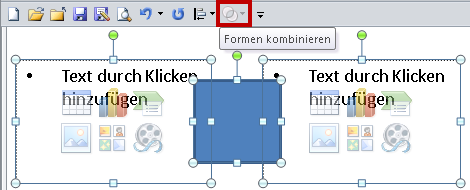 Der Grund ist ganz einfach: Formen kombinieren funktioniert nur …Welcher Formatvorlagentyp in Word wird so definiert: „gilt für Absatz, wenn nichts markiert; sonst für den markierten Text“? Zeichen	 Absatz	 VerknüpftIn Word hat die Formatvorlage Standard einen Abstand danach von 10 pt. In einer Tabelle ist der „Abstand nach“ trotzdem 0 pt. Wo müssen Sie den „Abstand nach“ einstellen, wenn er für Text 12 pt betragen soll, in einer Tabelle aber weiterhin 0 pt sein soll? in der Formatvorlage „Standard“ Formatvorlagen / Formatvorlagen verwalten / Standardwerte einstellen Das geht gar nichtWie heißt in Word die Bezeichnung einer Formatvorlage, die an einen Standardnamen angehängt werden kann - zum Beispiel „Überschrift 1; ABC Header 1“? Alias	 Synonym	 vulgoWelche Nummerierungsbefehle sind in Word tabu, wenn Sie Überschriften nummerieren möchten? Start / Absatz / Nummerierung Formatvorlagen / Formatvorlagen ändern / Format - Nummerierung Start / Absatz / Liste mit mehreren EbenenWenn Sie in Excel die Zellenformatvorlage „Währung“ ändern, welche Formatvorlage aus der Gruppe „Zahl“ ändert sich dann? Buchhaltung	 Währung	 ZahlenformatIn einer Excel-Arbeitsmappe soll die gesamte Schrift auf 14 pt und die Ausrichtung auf „oben“ eingestellt werden. Mit welchen Methoden geht es? Start / Formatvorlagen / Zellenformatvorlagen / Standard - ändern Datei / Optionen / Allgemein / Folgende Schriftart verwenden Start / Zahl / Standard - ändernIn einem zweisprachigen Word-Dokument gibt es zwei Indices. Für den ersten wird {INDEX} ohne Schalter verwendet. Welches Feld ist korrekt, um den zweiten Index mit der Bezeichnung „engl“ zu erzeugen? {INDEX \c „engl“}	 {INDEX \f „engl“}	 {INDEX \z „engl“}In einem Word-Dokument sollen alle Abschnittsumbrüche durch manuelle Seitenwechsel ersetzt werden. Welcher Suchausdruck ist richtig? Suche nach: ^s | ersetze durch: ^m Suche nach: ^a | ersetze durch: ^m Suche nach: ^b | ersetze durch: ^mWo sieht man, wie viele Abschnitte ein Word-Dokument hat? Datei / Informationen / Erweiterte Eigenschaften / Statistik In der Statuszeile von Word Im Windows-Explorer - Eigenschaften / Details / InhalteIn welchen XML-Dateien werden in einem Word-Dokument die Dateieigenschaften gespeichert? document.xml	 core.xml und app.xml		 properties.xml